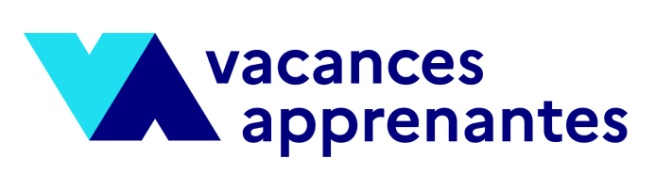 Annexe 3 : DOSSIER DE CANDIDATURE – AIDE EXCEPTIONNELLE ALSHCe document est à remplir par l’organisateur pour l’ensemble des accueils de loisirs sans hébergement qu’il organise sur le département et pour lesquels il demande une aide exceptionnelle.Présentation de l’organisateur, de l’accueil ou des accueilsEstimation des besoins financiersNe cocher que les postes pour lesquels une aide est nécessaire. N’indiquer que le montant de l’aide demandée pour chaque poste, pas le coût total.Le montant total de l’aide demandée représentedu budget de fonctionnement de ou des accueils de loisirs pour lesquels une demande d’aide exceptionnelle est demandée.A -------------------------Le ------------------------Signature de l’organisateur :(partie réservée à l’administration)AVIS D’ATTRIBUTION DE L’AIDE EXCEPTIONNELLE ACCUEIL DE LOISIRS SANS HEBERGEMENT☐ FAVORABLE☐ DEFAVORABLERemarques éventuelles :A -------------------------Le ------------------------Nom et adresse postale de l'organisateur(Numéro organisateur TAM)Représentant de l’organisateur chargé du dossier (nom, fonction, mail et téléphone)Nombre de places ouvertes (+ nombre de journées enfants supplémentaires qui seraient permises par l’aide exceptionnelle)□ 3-6 ans :□ 6-12 ans :□ 12-15 ans :                                                Encadrement (préciser le nombre)□ BAFA :□ BAFD : □ Animateurs non diplômés : □ Diplômes professionnels de l’animation : □ Artistes et professionnels de la culture : □ Bénévoles : □ Autres intervenants extérieurs (préciser) : Nom(s) et localisation(s) de l’accueil ou des accueils pour lesquels une aide financière est demandéeDates d’ouverture et jours de fonctionnement (par accueil)Descriptif des règles sanitaires appliquées et impact sur le nombre de places ouvertes par rapport à la situation de l’été 2019 :Description des locaux (préciser si l’accueil ou les accueils se déroulent dans un établissement scolaire)Modalités de transport et de déplacementsSorties/activités accessoires avec hébergement (mini-camps d’une à quatre nuitées)☐ avec hébergement (destination, distance, moyen de transport et nombre de nuitées) : ☐ sans hébergement (nature des sorties) :Domaines d’activités ☐ lecture, écriture, expression orale☐ activités en lien avec le développement durable, d’exploration de la nature☐ activités artistiques☐ activités physiques et sportives ☐ activités manuelles☐ activités civiques et écologiques☐ activités numériques ☐ autres (préciser)PartenairesActions d’information auprès des famillesPOSTESESTIMATION DU MONTANT □ Personnels d’animationPréciser :□ Personnels administratifsPréciser :□  Personnels intervenants extérieursPréciser :□ LocauxPréciser :□ Déplacements, transportsPréciser :□ RestaurationPréciser :□ Hébergement (si mini-camps)Préciser :□ Matériel sanitairePréciser :□ Matériel pédagogiquePréciser :□ Autre postePréciser :TOTAL DE L’AIDE DEMANDEE	%MONTANT DEMANDEMONTANT ACCORDE